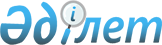 О внесении изменений в приказ Министра информации и общественного развития Республики Казахстан от 28 апреля 2021 года № 145 "Об утверждении Правил работы на интернет-портале открытого диалога"Приказ Министра информации и общественного развития Республики Казахстан от 14 марта 2023 года № 95. Зарегистрирован в Министерстве юстиции Республики Казахстан 15 марта 2023 года № 32067.
      ПРИКАЗЫВАЮ:
      1. Внести в приказ  Министра информации и общественного развития Республики Казахстан от 28 апреля 2021 года № 145 "Об утверждении Правил работы на интернет-портале открытого диалога" (зарегистрирован в Реестре государственной регистрации нормативных правовых актов под № 22660) следующие изменения:
      преамбулу изложить в следующей редакции:
      "В соответствии с подпунктом 9) пункта 1 статьи 6-2 Закона Республики Казахстан "О доступе к информации" ПРИКАЗЫВАЮ:";
      в Правилах работы на интернет-портале открытого диалога, утвержденных указанным приказом:
      пункты 1, 2, 3, 4, 5 и 6 изложить в следующей редакции:
      "1. Настоящие Правила работы на интернет-портале открытого диалога (далее – Правила) разработаны в соответствии с подпунктом 9) пункта 1 статьи 6-2 Закона Республики Казахстан "О доступе к информации" (далее – Закон) и определяют порядок работы на интернет-портале открытого диалога.
      2. В настоящих Правилах используются следующие понятия и сокращения:
      1) интернет-портал открытого диалога (далее – Портал) – объект информатизации, обеспечивающий возможность направления пользователями информации запросов посредством блог-платформы первых руководителей субъектов квазигосударственного сектора, за исключением лиц со стопроцентным участием государства, а также участия пользователей информации в интернет-конференциях и опросах;
      2) автоматизированное рабочее место интернет-портала открытого диалога (далее – АРМ) – предоставляемое оператором информационно-коммуникационной инфраструктуры "электронного правительства" приложение, предназначенное для управления настройками и контентом, который размещается на интернет-портале открытого диалога;
      3) администратор государственного органа или субъекта квазигосударственного сектора (далее – администратор) – представитель государственного органа или субъекта квазигосударственного сектора, организующий работу государственного органа или субъекта квазигосударственного сектора по рассмотрению заявок пользователей информации на проведение интернет-конференций, а также запросов на блог-платформе первых руководителей субъектов квазигосударственного сектора, за исключением лиц со стопроцентным участием государства;
      4) блог-платформа первых руководителей субъектов квазигосударственного сектора, за исключением лиц со стопроцентным участием государства (далее – Блог-платформа) – объект информатизации, обеспечивающий возможность направления гражданами запросов и получения ответов на них от первых руководителей субъектов квазигосударственного сектора;
      5) модерация – обработка администратором запросов пользователей информации на предмет соответствия требованиям Закона;
      6) пользователь информации – физическое или юридическое лицо, запрашивающее и (или) использующее информацию;
      7) запрос – просьба в устной или письменной форме, в том числе в виде электронного документа, о предоставлении информации, озвученная или направленная обладателю информации в порядке, установленном Законом;
      8) оператор информационно-коммуникационной инфраструктуры "электронного правительства" (далее – Оператор) – юридическое лицо, определяемое Правительством Республики Казахстан, на которое возложено обеспечение функционирования закрепленной за ним информационно-коммуникационной инфраструктуры "электронного правительства";
      9) веб-портал "электронного правительства" – информационная система, представляющей собой "единое окно" доступа ко всей консолидированной правительственной информации, включая нормативную правовую базу, и к государственным и иным услугам, оказываемым в электронной форме.
      3. Запросы, направляемые первым руководителям субъектов квазигосударственного сектора посредством Блог-платформы, заверяются электронной цифровой подписью пользователя информации.
      Пользователи информации также направляют запросы при наличии учетной записи на веб-портале "электронного правительства" и подключения к ней абонентского номера пользователя информации, предоставленного оператором сотовой связи.
      4. Администратор проводит модерацию запросов, поступающих на Блог-платформу.
      Письменный запрос, поступивший к обладателю информации, в компетенцию которого не входит предоставление запрашиваемой информации, в срок не позднее трех рабочих дней со дня поступления запроса, направляется соответствующему обладателю информации с одновременным уведомлением об этом пользователя информации, направившего запрос.
      Запросы, не соответствующие статье 11 Закона, возвращаются администратором в течение одного рабочего дня со дня поступления на Блог-платформу.
      5. В случае если запрос принят на рассмотрение, ответ предоставляется пользователю информации в течение пятнадцати календарных дней со дня поступления к субъекту квазигосударственного сектора.
      Если запрашиваемая информация входит в компетенцию нескольких обладателей информации и при ответе на письменный запрос требуется получение информации от иных обладателей информации, срок рассмотрения может быть однократно продлен руководителем обладателя информации не более чем на пятнадцать календарных дней, о чем пользователю информации сообщается в течение трех рабочих дней с момента продления срока рассмотрения.
      В случае отказа в предоставлении информации по запросу по основаниям, предусмотренным пунктом 16 статьи 11 Закона, субъектом квазигосударственного сектора предоставляется мотивированный ответ пользователю информации в течение пяти рабочих дней со дня регистрации запроса.
      6. Пользователь информации, получивший от субъекта квазигосударственного сектора ответ на свой запрос, может оценить его качество.
      Оценка проводится путем отметки "Нравится" либо "Не нравится". При выборе кнопки "Не нравится" пользователь информации указывает причину.".
      2. Департаменту развития коммуникаций государства и общества Министерства информации и общественного развития Республики Казахстан в установленном законодательством Республики Казахстан порядке обеспечить:
      1) государственную регистрацию настоящего приказа в Министерстве юстиции Республики Казахстан;
      2) размещение настоящего приказа на интернет-ресурсе Министерства информации и общественного развития Республики Казахстан;
      3) в течение десяти рабочих дней после государственной регистрации настоящего приказа в Министерстве юстиции Республики Казахстан представление в Юридический департамент Министерства информации и общественного развития Республики Казахстан сведений об исполнении мероприятий, предусмотренных подпунктами 1) и 2) настоящего пункта.
      3. Контроль за исполнением настоящего приказа возложить на курирующего вице-министра информации и общественного развития Республики Казахстан.
      4. Настоящий приказ вводится в действие по истечении десяти календарных дней после дня его первого официального опубликования.
					© 2012. РГП на ПХВ «Институт законодательства и правовой информации Республики Казахстан» Министерства юстиции Республики Казахстан
				
      министр информации и общественного развитияРеспублики Казахстан 

Д. Қыдырәлі

      "СОГЛАСОВАН"Министерство сельского хозяйстваРеспублики Казахстан

      "СОГЛАСОВАН"Генеральная прокуратураРеспублики Казахстан

      "СОГЛАСОВАН"Агентство по защите и развитиюконкуренции Республики Казахстан

      "СОГЛАСОВАН"Министерство науки и высшегообразованияРеспублики Казахстан

      "СОГЛАСОВАН"Министерство здравоохраненияРеспублики Казахстан

      "СОГЛАСОВАН"Министерство труда и социальнойзащиты населенияРеспублики Казахстан

      "СОГЛАСОВАН"Высшая аудиторская палатаРеспублики Казахстан

      "СОГЛАСОВАН"Министерство индустрии иинфраструктурного развитияРеспублики Казахстан

      "СОГЛАСОВАН"Министерство финансовРеспублики Казахстан

      "СОГЛАСОВАН"Агентство Республики Казахстанпо регулированию и развитиюфинансового рынка

      "СОГЛАСОВАН"Агентство Республики Казахстанпо финансовому мониторингу

      "СОГЛАСОВАН"Министерство обороныРеспублики Казахстан

      "СОГЛАСОВАН"Министерство культуры и спортаРеспублики Казахстан

      "СОГЛАСОВАН"Агентство Республики Казахстанпо делам государственной службы

      "СОГЛАСОВАН"Министерство просвещенияРеспублики Казахстан

      "СОГЛАСОВАН"Министерство торговли и интеграцииРеспублики Казахстан

      "СОГЛАСОВАН"Агентство по стратегическомупланированию и реформамРеспублики Казахстан

      "СОГЛАСОВАН"Агентство Республики Казахстано противодействию коррупции(Антикоррупционная служба)

      "СОГЛАСОВАН"Министерство иностранных делРеспублики Казахстан

      "СОГЛАСОВАН"Министерство по чрезвычайнымситуациям Республики Казахстан

      "СОГЛАСОВАН"Министерство национальной экономикиРеспублики Казахстан

      "СОГЛАСОВАН"Министерство цифрового развития,инноваций и аэрокосмической промышленностиРеспублики Казахстан

      "СОГЛАСОВАН"Министерство внутренних делРеспублики Казахстан

      "СОГЛАСОВАН"Министерство экологии иприродных ресурсовРеспублики Казахстан

      "СОГЛАСОВАН"Министерство энергетикиРеспублики Казахстан
